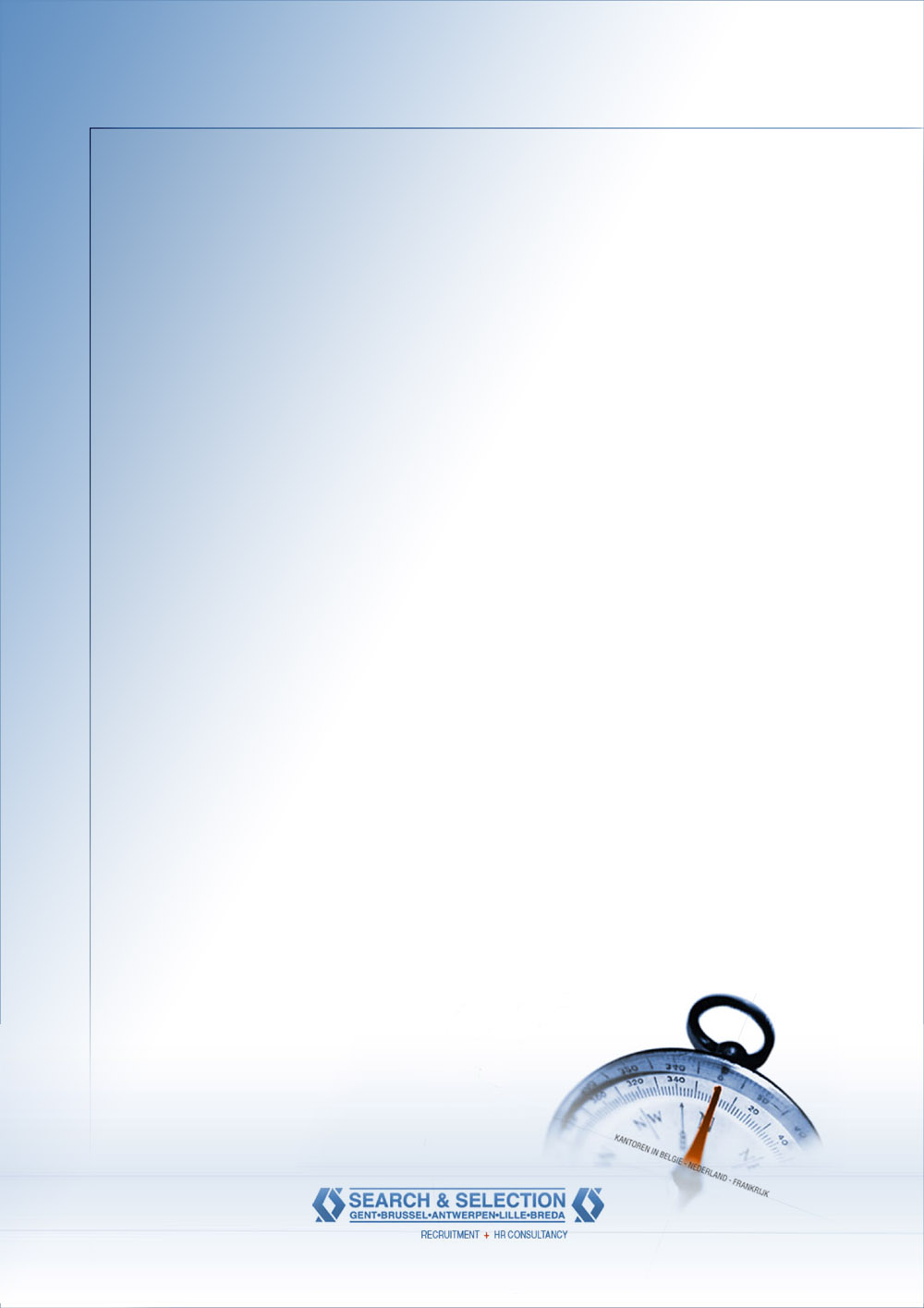 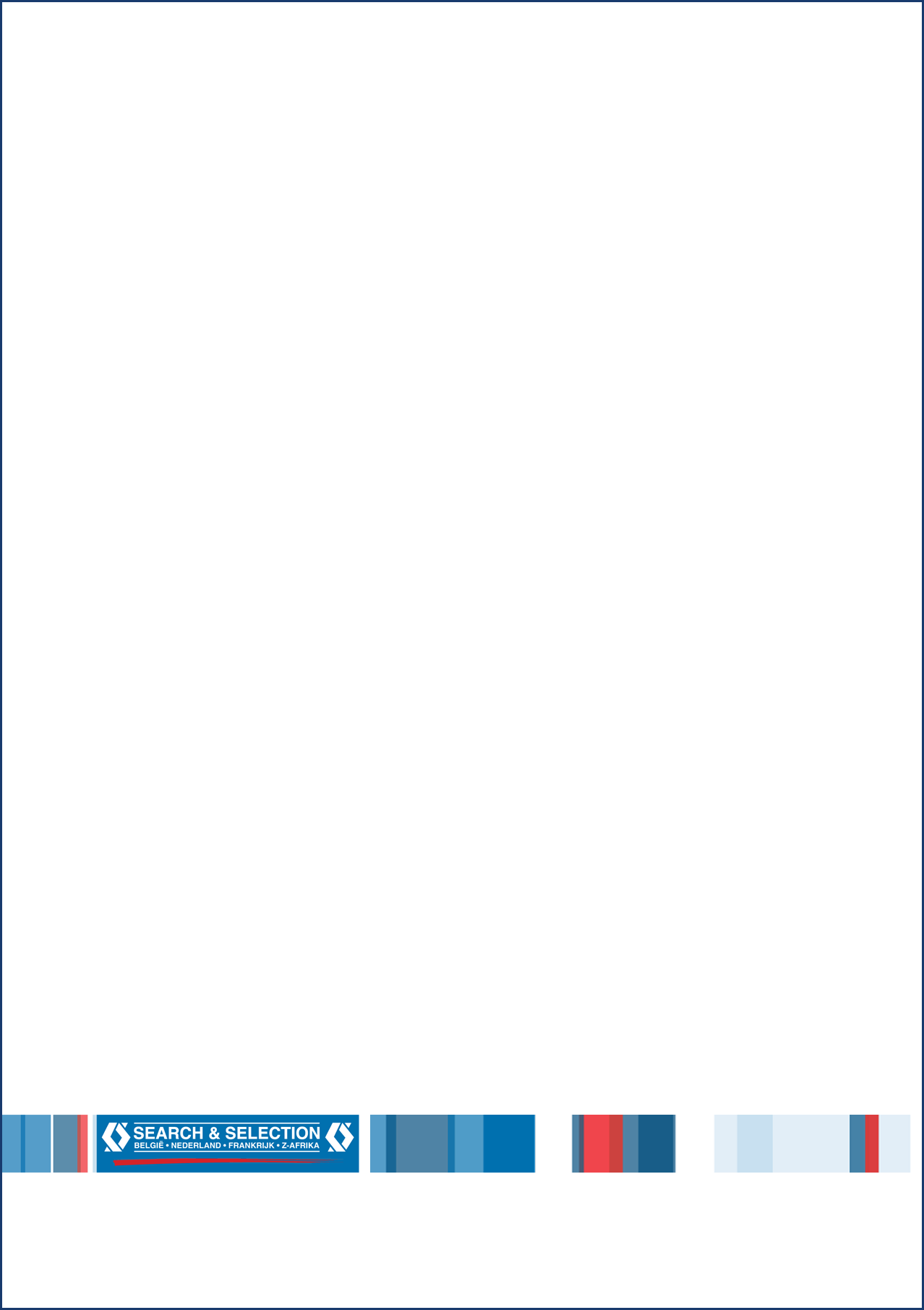 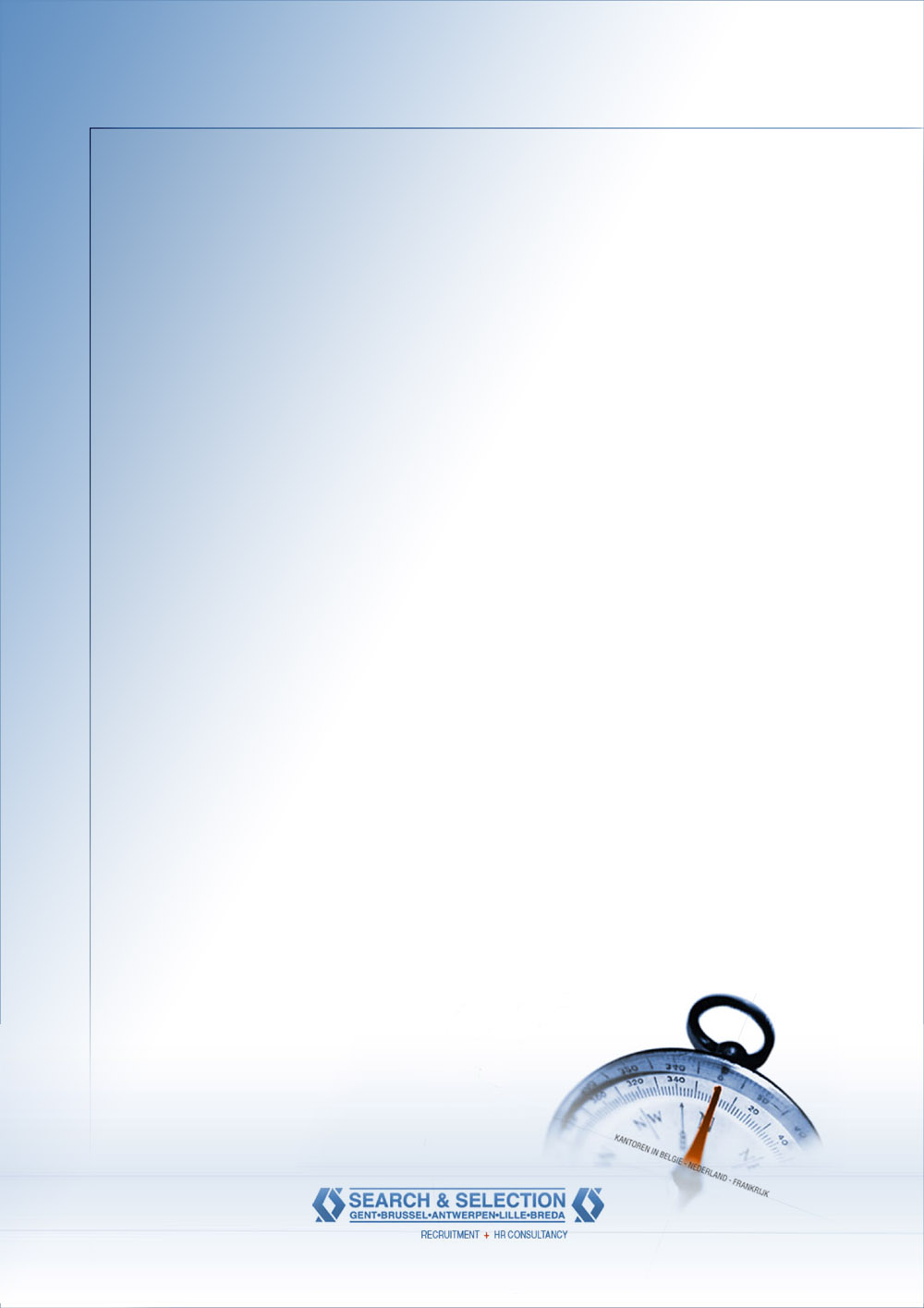 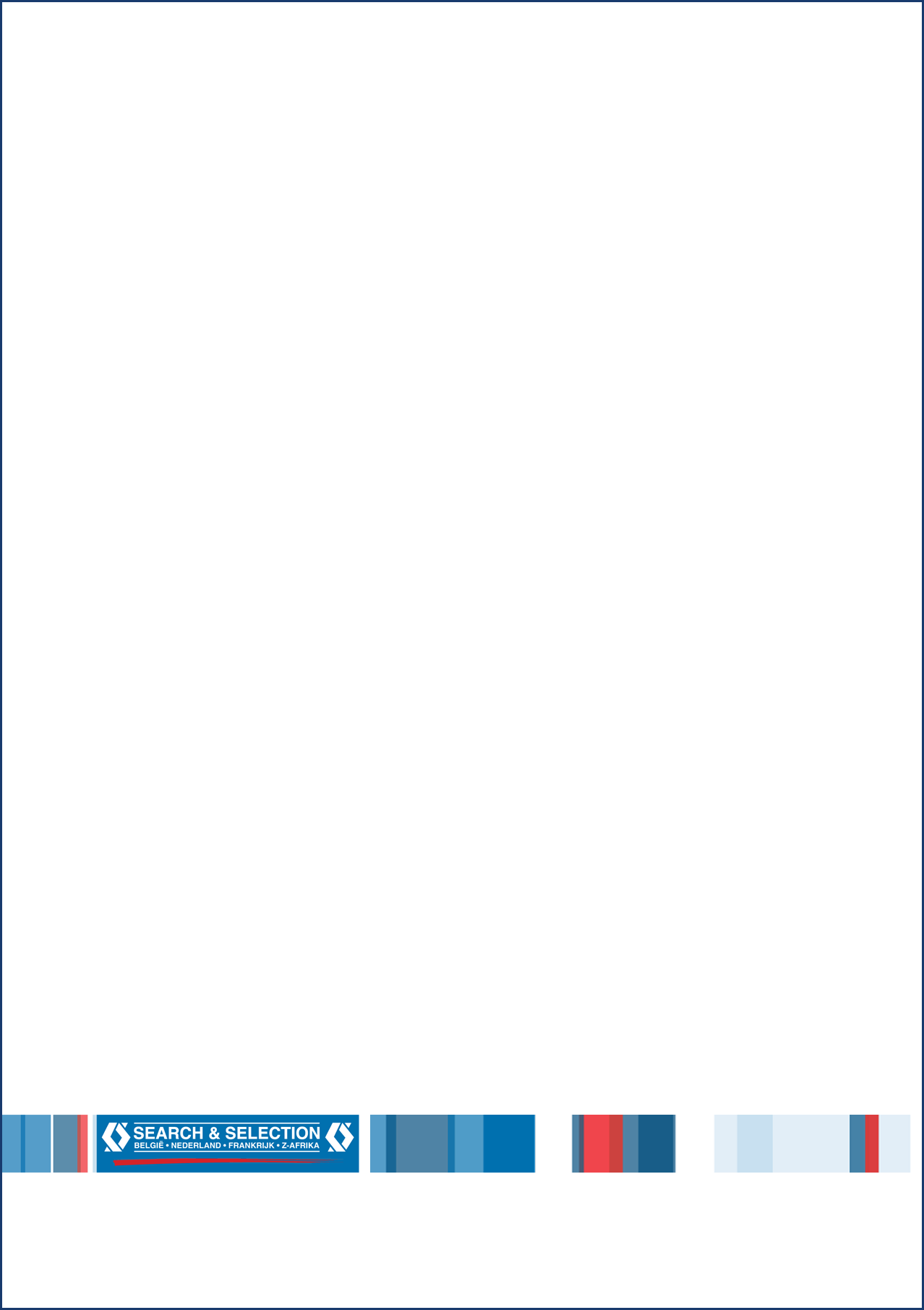 KandidaatstellingsformulierDirecteur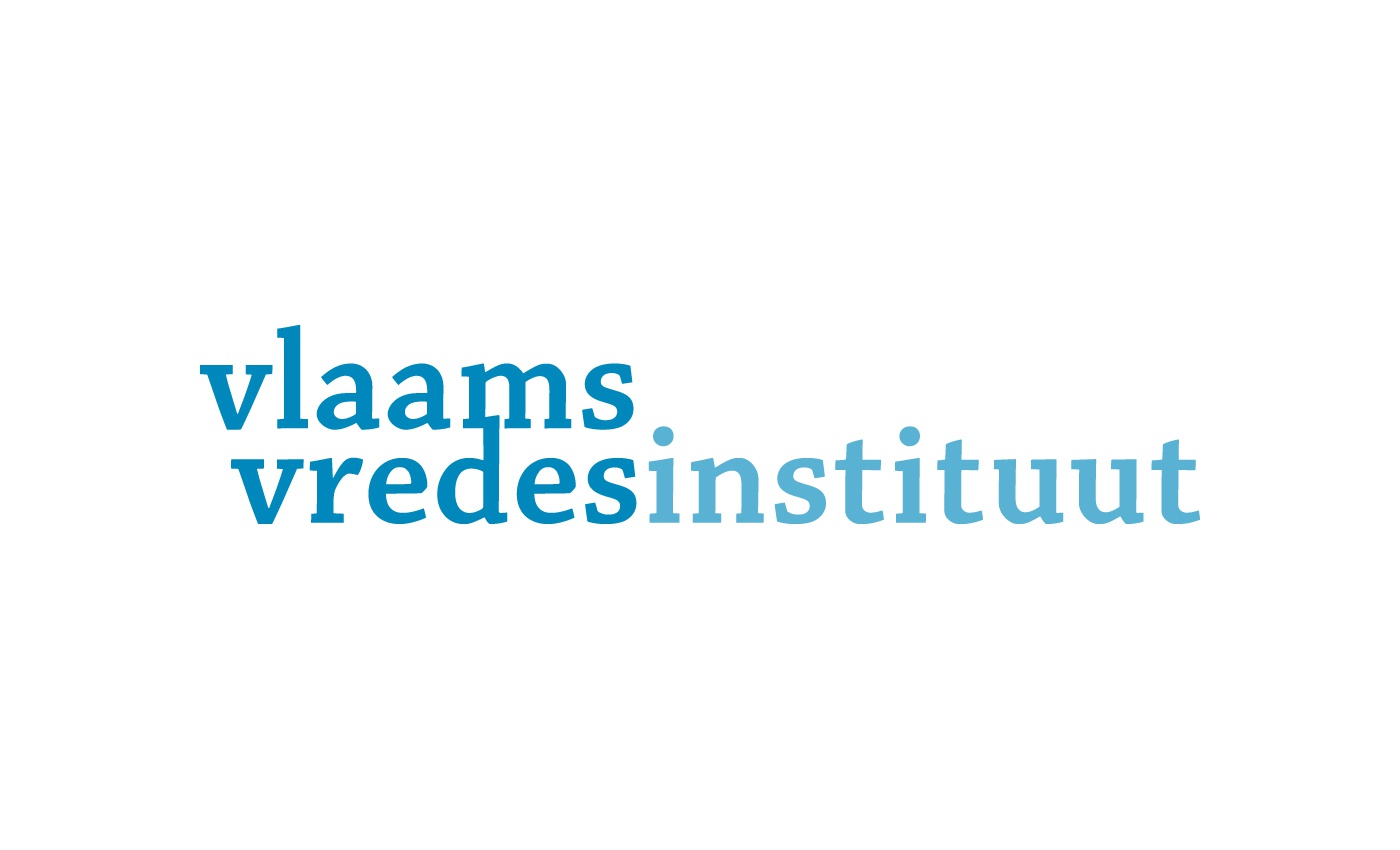 Naam kandidaat :In het kader van de selectieprocedure voor de functie van Directeur bij het Vlaams Vredesinstituut vragen we u dit kandidaatstellingsformulier in te vullen om de inhoudelijke CV-screening te kunnen uitvoeren. Gelieve dit document ten laatste op zondag 4 oktober 2020 ingevuld en in PDF op te laden in onze databank.Indien er meer dan 20 kandidaten voldoen aan de formele deelnemingsvoorwaarden wordt een kwalitatieve beoordeling en rangschikking voorzien van de kandidaten op basis van een inhoudelijke CV-screening. In de inhoudelijke CV-screening worden de dossiers van de kandidaten inhoudelijk beoordeeld op  aantal jaren nuttige ervaring en inzetbaarheid van die ervaring in de werking van het Vlaams Vredesinstituut, leidinggevende ervaring, aantoonbare inhoudelijke kennis van relevante thema’s en affiniteit met wetenschappelijk beleidsgericht onderzoek. De 20 meest geschikte kandidaten worden uitgenodigd om deel te nemen aan de volgende stap in het selectieproces, het verkennend gesprek.Verduidelijk in onderstaand schema dat u over ten minste 5 jaar relevante professionele ervaring beschikt op het vlak van vredesvraagstukken in de breedst mogelijke betekenis van het woord. Verduidelijk en concretiseer telkens uw eigen rol. Verduidelijk in onderstaand schema dat u minstens 1 jaar van de 5 jaar nuttige beroepservaring heeft opgedaan in een leidinggevende- of managementfunctie (projectmanagement komt ook in aanmerking). Verduidelijk en concretiseer telkens uw eigen rol. Verduidelijk in onderstaand schema dat u affiniteit heeft met wetenschappelijk onderzoek in het brede veld van vrede (dat impliceert onder meer de polemologie, sociale defensie, wapenbeheersing, internationale wapenhandel en vredeseconomie, mensenrechten, vormen van vreedzame conflictbenadering en internationale samenleving). Verduidelijk en concretiseer telkens uw eigen rol. Periodedd/mm/jjdd/mm/jjBedrijf of organisatie – Plaats van tewerkstellingFunctietitelBeschrijving van de ervaring + eigen rolOmschrijf de context van uw ervaring (publieke sector, semi- publieke sector, privé sector) Periodedd/mm/jj– dd/mm/jjBedrijf of organisatie – Plaats van tewerkstellingFunctietitelBeschrijving van de ervaring (o.a. grootte van het team en niveau van medewerkers, concrete verantwoordelijkheden op managementvlak en op vlak van procesbeheer, persoon aan wie u rapporteert)Omschrijf de context van uw ervaring (publieke sector, semi- publieke sector, privé sector) Periodedd/mm/jj– dd/mm/jjBedrijf of organisatie – Plaats van tewerkstellingFunctietitelBeschrijving van de ervaring Omschrijf de context van uw ervaring (publieke sector, semi- publieke sector, privé sector) 